	КАРАР                                                                 ПОСТАНОВЛЕНИЕ   «01» октябрь 2018й                      от  «01»  октября 2018 г.О внесении изменений в Положение о добровольной народной дружине, действующей на территории сельского поселения Кузяновский сельсовет муниципального района Ишимбайский район Республики Башкортостан, утвержденное постановлением главы сельского поселения Кузяновский сельсовет муниципального района Ишимбайский район Республики Башкортостан от 09   марта  2016 года № 12Во исполнение Закона Республики Башкортостан от 30 июня 2015 года № 240-з «О народных дружинах в Республике Башкортостан»,ПОСТАНОВЛЯЮ1. Подпункт 8 п. 3.7 Положения о добровольной народной дружине, действующей на территории сельского поселения Кузяновский  сельсовет муниципального района Ишимбайский район Республики Башкортостан, утвержденное постановлением главы сельского поселения Денисовский сельсовет муниципального района Мелеузовский район Республики Башкортостан от 09 марта  2016 года № 12, изложить в следующей редакции:8) подвергнутые неоднократно в течение года, предшествующего дню создания народной дружины, в судебном порядке административному наказанию за совершенные умышленно административные правонарушения;2. Подпункт 8 п. 4.2 Положения о добровольной народной дружине, действующей на территории сельского поселения Кузяновский сельсовет муниципального района Ишимбайский район Республики Башкортостан, утвержденное постановлением главы сельского поселения Кузяновский	сельсовет муниципального района Ишимбайский район Республики Башкортостан от 09  марта 2016 года № 12, изложить в следующей редакции:8) подвергнутые неоднократно в течение года, предшествующего дню принятия в народную дружину, в судебном порядке административному наказанию за совершенные умышленно административные правонарушения.         3. Обнародовать настоящее постановление в здании администрации сельского поселения Кузяновский сельсовет муниципального района Ишимбайский район Республики Башкортостан по адресу: с. Кузяново,ул. Советская,д. 46 и на официальном сайте Администрации муниципального района Ишимбайский район Республики Башкортостан http://ishimbai.ru в подразделе «Кузяновский сельсовет» раздела «Район - Поселения».4. Контроль за исполнением настоящего постановления оставляю за собой.Глава сельского поселения Кузяновский  сельсовет                                                    А.М.Алтынбаев   Башкортостан Республикаhы Ишембай районы муниципаль районы Көҙән  ауыл советы ауыл биләмәhе хакимиәте 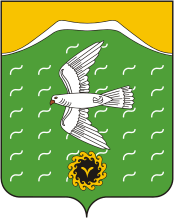 Администрация сельского поселения Кузяновский сельсовет муниципального района Ишимбайский район Республики БашкортостанСовет  урамы, 46,Көҙән  ауылы, Ишембай районы, Башкортостан Республикаһы453234Тел.; 8(34794) 73-243, факс 73-200.Е-mail: kuzansp@rambler.ru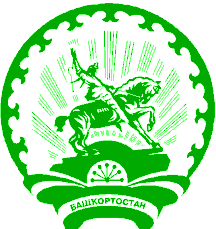 ул. Советская, 46,с.Кузяново, Ишимбайский район, Республика Башкортостан453234Тел.; 8(34794) 73-243, факс 73-200.Е-mail: kuzansp@rambler.ru№40